PelleДекоративная краска (Эффект Замши) Эффект замши. Декоративная краска на акриловой основе для сухих и влажных помещений. Уникальный состав материала позволит создать неповторимый эффект замшевого покрытия и придать вашему дому дополнительный уют и комфорт. 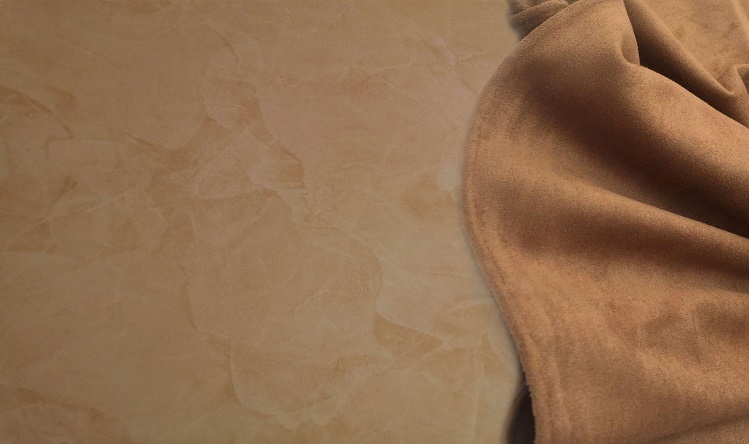 Прекрасно подходит для создания уютного пространства в гостиных и спальных комнатах.Нанесение:Подготовка поверхности: 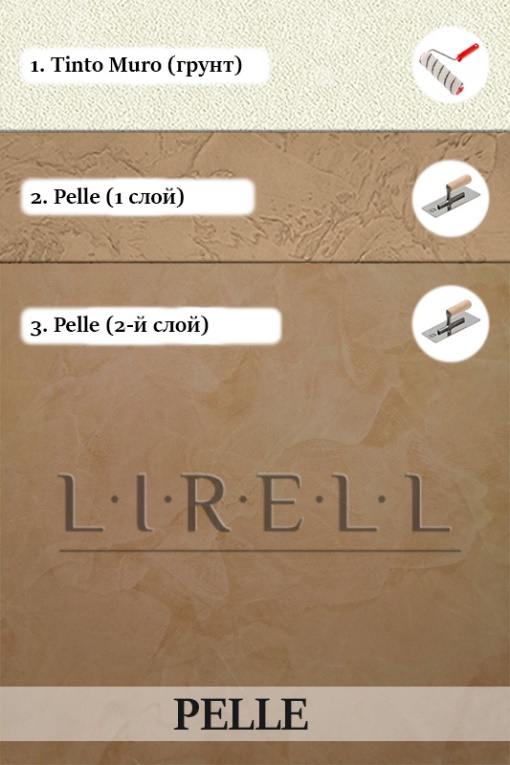 Поверхность должна быть тщательно подготовлена выравнивающей финишной шпатлевкой как под покраску. Для предотвращения появления трещин на поверхности стен перед нанесением декоративного покрытия желательно оклеить стены флизелиновыми бумажными обоями и нанести грунт глубокого проникновения.Нанесение:Перед нанесением поверхность необходимо подготовить и обеспылить пропиточным грунтом «Di Primer». На подготовленную поверхность нанести  валиком специальный укрывающий грунт «Tinto Muro». Время высыхания грунта 6-8 часов.Первый слой декоративной краски «Pelle» нанести металлическим шпателем формируя необходимый рисунок. Время высыхания 8-12 часов. Второй слой декоративной краски «Pelle» наносится металлической кельмой небольшими хаотичными мазками «на сдир». В зависимости от инструмента и силы нажатия при приглаживании второго слоя материала изменяется контрастность рисунка. При работе с темными тонами грунт рекомендуется колеровать в цвет базового материалаРасход при стандартной технике нанесения - 0,6 кг на 1 м.кв.Время схватывания:    30 мин.Время высыхания:       24 часаОчистка инструмента:  водаВНИМАНИЕ! При нарушении вышеописанной технологии нанесения или при недостаточном уровне квалификации мастера поставщик не несет ответственности за качество покрытия и его долговечность.№ слояНаименованиеНазначениеУпаковкаРасход уп. (м2)1Di Primerгрунт пропиточный5 кг552Tinto muroгрунт укрывающий5 кг463PELLEдекоративная краска5 кг8